INVESTITURE CEREMONY 2021-22.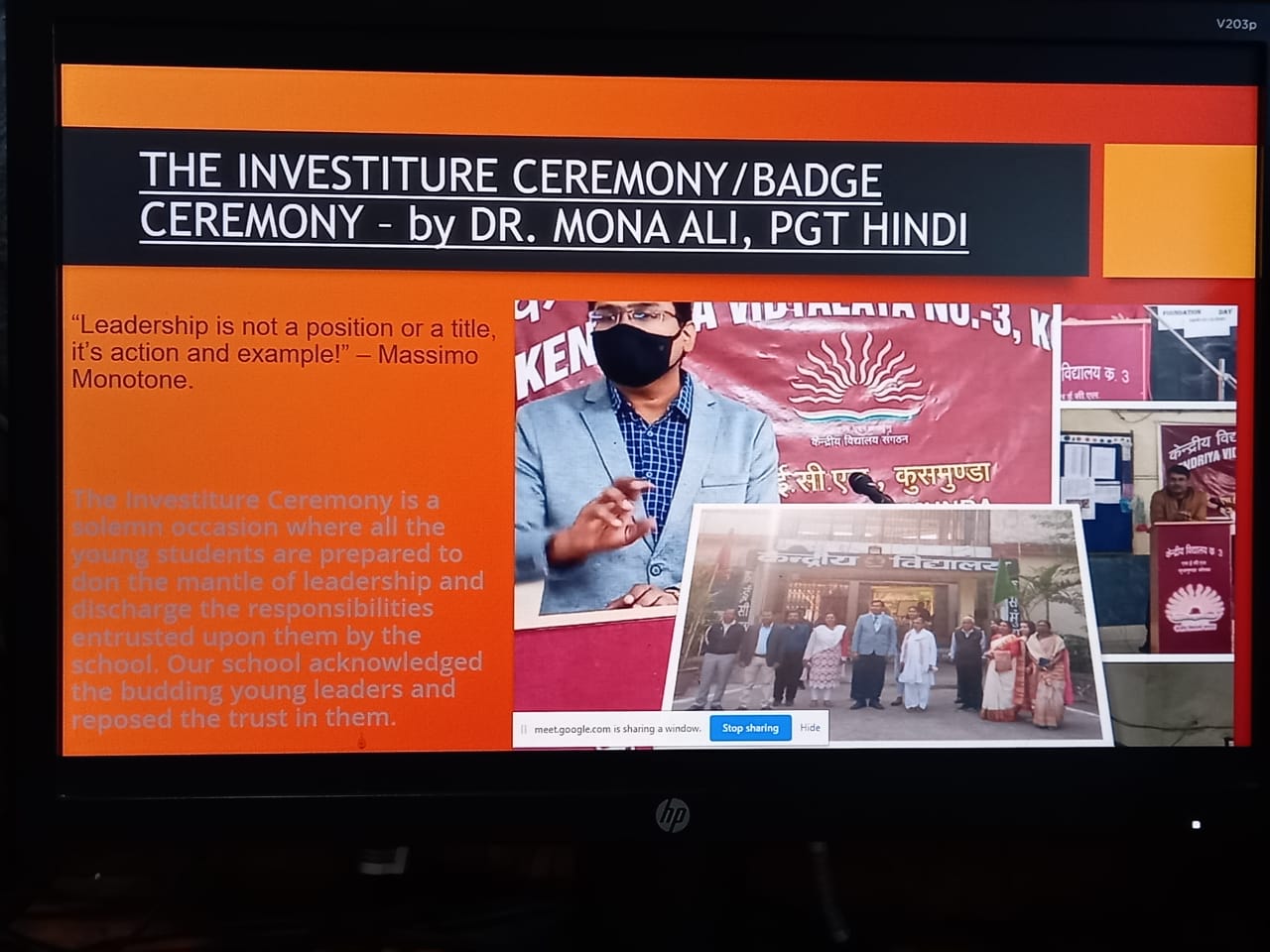 